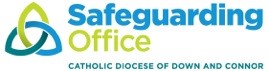 TRAINING BOOKING FORM FOR LARGE GROUPSThis form MUST be completed in FULL and returned by email to office@soddc.org*If level 2 course over 2 sessions BOTH sessions must be attended in order to successfully complete the trainingCOURSELOCATIONDATE (if over 2 evenings, please give first date only)*First NameSurnameParishRole in Parish(Main role relevant to this training)Email AddressTel NoDietary Requirements (1 day only)